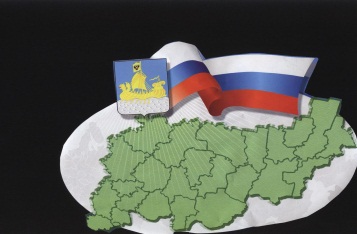                                                           ИНФОРМАЦИОННЫЙ БЮЛЛЕТЕНЬСодержание Информация межрайонной прокуратуры…………………………………………………….1*****По материалам проверки Костромской межрайонной природоохранной прокуратуры возбуждено уголовное дело о злостном неисполнении решения судаКостромская межрайонная природоохранная прокуратура провела проверку соблюдения лесного законодательства. Установлено, что организацией в нарушение правил пожарной безопасности в лесах при выполнении работ по расширению просеки ЛЭП в границах особо охраняемой природной территории федерального значения государственного природного заповедника «Кологривский лес» очистка территории от порубочных остатков не произведена.По постановлениям природоохранного прокурора управлением Росприроднадзора по Костромской области юридическое лицо и его руководитель привлечены к административной ответственности по ст. 8.39 КоАП РФ (нарушение правил охраны и использования природных ресурсов на особо охраняемых природных территориях) с назначением наказания в виде штрафа на общую сумму 165 тыс. рублей.С целью устранения нарушений закона природоохранный прокурор обратился в суд. Решением Ленинского районного суда г. Ярославля требования прокурора удовлетворены. На организацию возложена обязанность привести просеку ЛЭП в состояние, соответствующее требованиям лесного законодательства.Судебным приставом-исполнителем организация неоднократно привлекалась к административной ответственности, в адрес должника направлялись требования об исполнении решения суда и предупреждения об уголовной ответственности, однако меры по исполнению судебного акта не приняты.По материалам прокурорской проверки УФССП России по Костромской области возбуждено и расследуется уголовное дело по ч. 2 ст. 315 УК РФ (неисполнение приговора суда, решения суда или иного судебного акта).В настоящее время организация устраняет допущенные нарушения.Бюллетень выходит                                                                        № 21  от  26 июня 2021  годас 1 июля 2006 годаУчредитель: Совет депутатов Сандогорского сельского поселенияКостромского муниципального района Костромской области.                           Тираж  5 экз.  Адрес издательства:Костромская область,Костромской район, с. Сандогора,ул. Молодежная д.7Контактный телефон(4942) 494-300Ответственный за выпускС.Н.Рабцевич